NamE:_____________________________________________________________________________What is a rant? A rant is an individual act of self-expression, in either written or spoken form . More simply put, it is an opinion put forward in an impassioned way. It is something that the “ranter” thinks should be known, and they’re not afraid to tell you about it. A rant is usually done with wit and humor, at the same time expressing a position, a stance, or just something that you think is important. The reader/viewer should be entertained, but at the same time is left with a lasting impression about the topic.RANT Assignment What is it?An opportunity to explore a current, social issue  An opportunity to question and reflect on your own views of this issueAn opportunity to take a leadership role and to inspire movement and changeWhy is it useful?Provides an opportunity to write and speak about a topic that interests youProvides an opportunity to work in front of and/or behind the camera Informs others about an issue that they may not have otherwise known about or considered, thus inspiring movement and change! What is involved?researching and exploring a social issue you are passionate aboutwriting a scriptranting  directing and filming the rantsharing your rant with the world!Due Dates:Step One:__________________________________________Step Two:__________________________________________Step Three:_________________________________________Step Four:__________________________________________Step Five:__________________________________________Step Six:___________________________________________Step One: Watch an example of a Rick’s Rant.  Rick Mercer is a well-known Canadian comedian/entertainer/commentator. He hosts a show on the CBC called ‘The Mercer Report’, which combines news parody, sketch comedy, visits to interesting places across Canada, and satirical editorials, often involving Canadian politics. Every week his show includes a segment called Rick’s Rants, in which he does a monologue about a current issue. See examples of his rants in writing by following the link below:http://www.rickmercer.com/Rick-s-Rant.aspxYou can also find some of his videos on YouTube and there are a handful of rants posted on the course website.  http://kmyersenglish.weebly.com/grade-10-wodss.htmlThis will give you an idea of how the rants are written and performedStep Two:Choose a topic.  You must have your topic approved! Focus on a topic that has been reported on frequently in the last 1-2 months in the media or one that has relevance to your world. (for example: effects of teen bullying, aggression in sports, anti-homophobia responses, exploitation of women in visual media, etc.)Complete the following statement:“The topic that I will rant about is ________________________________________________________________________________________________________________”.Step Three:Decide how you will present your rant.  Circle one of the following three options:Write your rant and submit a hard copy in MLA format. Submit a Work Cited page.Write your rant and film it to show your classmates. Submit a Work Cited page.Write your rant and perform it live in front of your classmates.  Submit a Work Cited page.This page is due:______________________________________________________________Step Four:Research your issue.  You are responsible for understanding your topic and knowing the facts.  Use reliable sources to gather facts.  Before you rant, be informed! Be sure to document where you obtain your information.  You are required to submit a properly Works Cited page.To be submitted with your outline! Step Five:Begin to write your rant.  Writing is a process so this will take some time and effort.  Rick Mercer writes all of his own rants, but you can be sure he creates multiple drafts and edits carefully! Your rant should contain a strong bias about your social issue.  Include various facts and statistics about your topic and how it affects individuals in our community and the rest of the world.  Ensure that your rant includes at least 1 “call to action” point.  You want people to take action, even if that action is thinking differently and opening their mind.Your rant should be approximately 250-350 words in length (3-4 paragraphs) -or- 1 to 2 minutes in duration, and follow the outline provided:USE THE FOLLOWING OUTLINEThis outline is due:__________________________________________________________Step Six:Submit your rant. Hand in your Works Cited page and your rant in the following ways: -Typed hard copy-Loaded on a USB device-Burned to a DVD-Present live on: ______________________________________________________________Rants, Works Cited page and final copy of the script (typed) are due:____________________________________________________________________________. 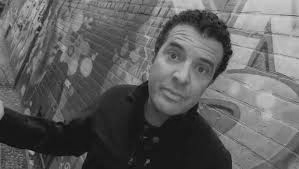 Research Notes/Quotes:WORK CITED ENTRY FOR AN ARTICLE ON A WEBSITE:“Name of Article”. Name of Site. Name of    institution/organization affiliated with the site (sponsor or publisher), date of resource creation (if available). Medium of publication (Web). Date of access.EXAMPLE:"How to Make Vegetarian Chili." eHow. Demand Media, 14 March 2012. Web.                24 Feb. 2009.Introduction (Hook your audience and introduce your topic.  What are you ranting about?)Hook your audience with an attention grabber.  There are four options:Quotation	Bold Statement/FactRhetorical QuestionDefinitionIntroduce your topic by answering as many of the following questions as possible:WhoWhatWhyProvide a thesis (What exactly are you arguing here?):Ensure that your topic is clear.  Ensure that your attitude on that topic is clear.  Ensure that your direction is clear. My Introduction:Rant (Body) (Discuss your topic in detail.  You need to explain, with reasons, why you believe what you do about your topic. Use logic and examples to support your opinion.Write with tone of voice in mind (How do you want your message to come across?) Inject your voice into your script.  Consider your audience (your teacher) and use an approach that best fits your take on the topic. My Rant:Conclusion (Wrap up your rant.  What are your final thoughts on the topic.  What do you want to your audience to do/think now?  Re-cap your “call to action” point(s).  Leave your audience with something memorable.  My Conclusion: